International REGATTA RODOSTO CUP   TURKIE 2016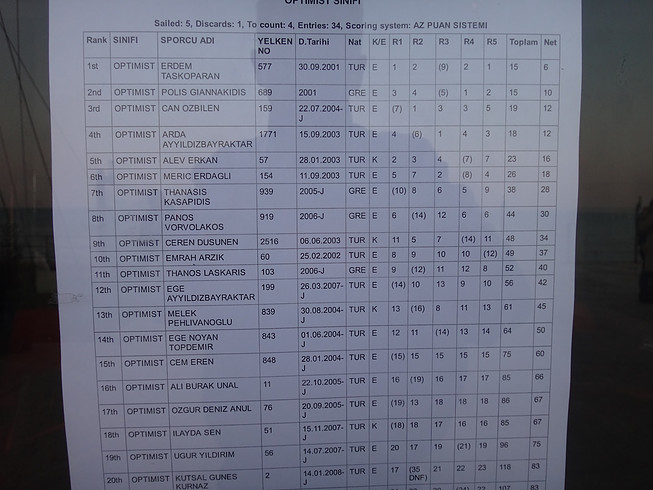 